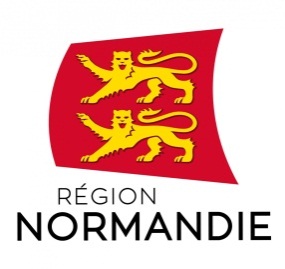 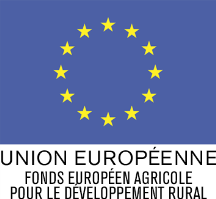 ulaire de demande de subventionIDENTIFICATION DU DEMANDEUR    COORDONNEES DU DEMANDEURCOORDONNEES DU COMPTE BANCAIRE SUR LEQUEL LE VERSEMENT DE L’AIDE EST DEMANDECARACTERISTIQUES DU DEMANDEURCARACTERISTIQUES DU PROJET Argumenter les raisons qui vous incitent à mettre en œuvre ces formations (constats de départ et résultats attendus) :………………………………………………………………………………………………………………………………………………………………………………………………………………………………………………………………………………………………………………………………………………………………………………………………………………………………………………………………………………………………………………………………………………………………………………………………………………………………………………………………………………………………………………………………………………………………………………………………………………………………………………………………………………………………………………………………………………………………………………………………………………………………………………………………………………………………………………………………………………………………………………………………………………………………………………………………………………………………………………………………………………………………………………………………………………………………………………………………………………………………………………………………………………………………………………………………………………………………………………………………………………………………………………………………………………………………………………………………………………………………………………………………………………………………………………………………………………………………………………………………………………………………………………………………………………………………………………………………………………………………………………………………………………………………………………………………………………………………………………………………………………………………………………………………………………………………………………………………………………………………………………………………………………………………………………………………………………………………………………………………………………………………………………………………………………………………………………………………………………………………………………………………………………………………………………………………………………………………………………………………………………………………………………………………………………………………………………………………………………………………………………………………………………………………………………………………………………………………………………………………………………………………………………………………………………………………………………………………………………………………………………………………………………………………………………………………………………………………………………………………………………………………………………………………………………………………………………………………………………………………………………………………………………………………………DESCRIPTION DES MOYENS HUMAINS SPECIFIQUEMENT A L’EXECUTION DE LA PRESTATIONLe bénéficiaire s’engage à respecter l’ensemble des critères d’éligibilité rappelés dans la notice de renseignement du présent formulaire.DESCRIPTION DETAILLEE DU PROJET ET MOYENS MIS EN OEUVRE Un descriptif des projets d’actions de formation, constitutif du programme proposé est établi par le demandeur. Il présente pour les différents projets les informations suivantes :Pertinence et cohérence du projetPour les FAF/OPCA/OPCOVeuillez remplir un tableau pour chaque thème et intitulé du programme de formations.Pertinence et cohérence du projetPour les Organismes de FormationVeuillez remplir un tableau par action de formationLe programme de formations ou l’action de formation induit une collaboration entre plusieurs partenaires (OF, intervenants extérieurs, OPCA/FAF/OPCO, etc…) : Oui		 NonLe bénéficiaire dispose d’un système de qualité interne (joindre la description) : Oui		 NonRESPECT DE LA COMMANDE PUBLIQUEEtes-vous soumis à la commande publique ? Oui		 NonSi Oui, remplir l’Annexe 1 du formulaire relative au respect du droit de la commande publique.DEPENSES PREVISIONNELLESVous êtes un FAF/OPCA/OPCO : 1 Reportez le N° de la formation correspondant à celui indiqué dans le tableau de la page 4 du présent formulaire, détaillant le programme d’actions de formation.2 Le demandeur indique son mode de calcul du coût unitaire stagiaire3 Le demandeur indique son mode de détermination du nombre d’heures stagiairesTOTAL des dépenses prévisionnelles :1 Seuls les demandeurs qui ne récupèrent pas la TVA peuvent présenter des dépenses et des recettes TTC2 Uniquement valable pour les projets dont le coût éligible est supérieur à 100 000 € : les recettes générées par l’action pendant sa période de réalisation seront déduites du montant total des dépenses éligibles. VOUS ETES UN ORGANISME DE FORMATION (OF) (B1) Dépenses externes (faisant l’objet d’une facturation)1 Reportez le N° de la formation correspondant à celui indiqué dans le tableau de la page 4 du présent formulaire, détaillant les actions de formation.2 Seuls les demandeurs qui ne récupèrent pas la TVA peuvent présenter des dépenses TTC (attestation à joindre) (B2) Frais salariaux supportés par le demandeur 1 Reportez le N° de la formation correspondant à celui indiqué dans le tableau de la page 4 du présent formulaire, détaillant les actions de formation.2 Si le nom n’est pas connu, indiquer le niveau de qualification (par exemple ingénieur ou technicien).3 Le coût salarial total est égal au salaire brut + les charges patronales, déduction faite de toute aide publique et notamment, le cas échéant, des aides publiques obtenues dans le cadre de contrats aidés ou cofinancés4 Le nombre total d’heures travaillées par an est fixé forfaitairement pour tout demandeur à 1607 heures. Si le bénéficiaire souhaite justifier un nombre d’heures de travail annuel inférieur, il transmet convention collective et contrats de travail5 Si le temps consacré au projet n’est pas significatif (cf. notice), l’intervention ne doit pas figurer dans ce tableau, la dépense étant prise en compte dans le taux forfaitaire liée aux autres dépenses. Si le bénéficiaire souhaite valoriser un temps de travail peu élevé, il devra le justifier, lors de l’instruction et pour la demande de paiement, par des éléments établissant le caractère indispensable de l’intervention à la réalisation de l’opération.TOTAL des dépenses prévisionnelles (OF)* Seuls les demandeurs qui ne récupèrent pas la TVA peuvent présenter des dépenses et des recettes TTC** Uniquement valable pour les projets dont le coût éligible est supérieur à 100 000 € : les recettes générées par l’action pendant sa période de réalisation seront déduites du montant total des dépenses éligibles.PLAN DE FINANCEMENT PREVISIONNEL DU PROJETVous êtes un FAF/OPCA/OPCO : *Les fonds collectés par les FAF/OPCA/OPCO peuvent être mobilisés en tant que contreparties à des financements du Fonds européen agricole pour le développement rural (FEADER) au même titre que des contreparties issues de financements publics.VOUS ETES UN ORGANISME DE FORMATION (OF)ENGAGEMENTS DU DEMANDEUR Cocher les cases nécessaires : Je demande à bénéficier de l’aide du FEADER au titre du dispositif 1.1 du programme de développement rural « Actions de formation professionnelle et d’acquisition de compétences »J’atteste sur l’honneur : Ne pas avoir sollicité pour le même projet, une aide autre que celle(s) indiquée(s) sur le présent formulaire de demande d’aide, Avoir lu la notice qui accompagne ce formulaire,  Etre à jour de mes obligations fiscales, Etre à jour de mes obligations sociales, L’exactitude des renseignements fournis dans le présent formulaire, ses annexes et les pièces jointes, Que je n’ai pas commencé l’exécution de ce projet avant la date de dépôt de la présente demande d’aide, Pour les OPCA/OPCO/FAF, me conformer à la législation en matière de qualité des actions de la formation professionnelle continue afin de m’assurer que les organismes de formation que je mobilise par sous-traitance ou achat de formations, disposent des capacités appropriées en termes de qualification du personnel et de formation régulière pour mener à bien ces tâches. Je m’engage, sous réserve de l’attribution de l’aide, à :Réaliser le programme de formations ou l'action de formation pour lequel l'aide est sollicitée,Vérifier l'éligibilité du public cible,Informer le service instructeur de toute modification de ma situation, de la raison sociale de ma structure, des engagements ou du projet,Ne pas solliciter à l’avenir, pour ce projet, d’autres crédits (nationaux ou européens), en plus de ceux mentionnés dans le tableau « financement du projet »,Détenir, conserver, fournir tout document permettant de vérifier la réalisation effective de l’opération demandé par l’autorité compétente pendant 10 années à compter de la date du paiement final de l’aide : factures et relevés de compte bancaire pour des dépenses matérielles, enregistrement du temps de travail pour les intervenants sur l'opération, comptabilité…,A respecter les obligations relatives à la publicité de l'aide prévues à l’article 115 et l’annexe XII du règlement (UE) n°1303/2013 du Parlement européen et du Conseil du 17 décembre 2013 ainsi qu’à l’article 5 et l’annexe III du règlement d’exécution (UE) n°808/2014, modifié par le règlement d’exécution (UE) n°2016/669 (voir procédures décrites dans la notice jointe)Respecter les règles de la commande publique, pour les structures soumises, au sens du droit français,Organiser, en fin de formation (ou pour chaque action de formation d’un programme de formations), l’évaluation de la formation par les stagiaires. Cette évaluation sera tenue à disposition de l’autorité de gestion,Enregistrer l’identité et les coordonnées des stagiaires, ainsi que la présence avec l’émargement par demi-journée de stage,Dispenser des formations gratuites pour les stagiaires dès lors que le taux d’aide publique retenu est de 100% des dépenses éligibles,Permettre / faciliter l’accès à ma structure aux autorités compétentes chargées des contrôles pour l’ensemble des paiements que je sollicite pendant 10 années,Signaler à la Région toute erreur que je constaterais dans le traitement de ma demande,Fournir toute pièce complémentaire jugée utile par les services compétents pour instruire la demande et suivre la réalisation de l’opération,Fournir à l’autorité de gestion et/ou aux évaluateurs désignés ou autres organismes habilités à assumer des fonctions en son nom, toutes les informations nécessaires pour permettre le suivi et l’évaluation du programme en particulier en ce qui concerne la réalisation des objectifs et des priorités spécifiés. Je suis informé(e) que :L'éligibilité du public cible est une condition majeure pour l'attribution de l'aide du FEADER et que je dois vérifier cette éligibilité,Si nous ne sommes pas à jour de nos cotisations sociales, nous ne pourrons pas bénéficier d’une aide du FEADER (personnes assujetties uniquement), En cas d’irrégularité ou de non-respect de mes (nos) engagements, le remboursement des sommes perçues sera exigé, majoré d’intérêts de retard et éventuellement de pénalités financières, sans préjudice des autres poursuites et sanctions prévues dans les textes en vigueur,Conformément au règlement européen n°1306/2013 du 17 décembre 2013, l'État est susceptible de publier, une fois par an, sous forme électronique, la liste des bénéficiaires recevant une aide FEADER. Dans ce cas, ma raison sociale, mon adresse et le montant de mes aides perçues resteraient en ligne sur le site internet du ministère en charge de l'agriculture pendant 2 ans. Ces informations pourront être traitées par les organes de l'Union Européenne et de l'État compétents en matière d'audit et d'enquête aux fins de la sauvegarde des intérêts financiers de l'Union. Cette parution se fait dans le respect de la loi « informatique et liberté » (loi n°78-17 du 6 janvier 1978) Afin de faciliter mes démarches auprès de l’administration, j’autorise (nous autorisons) je n’autorise pas (nous n’autorisons pas)(1)l’administration à transmettre l’ensemble des données nécessaires à l’instruction de ce dossier à toute structure publique chargée de l’instruction d’autres dossiers de demande d’aide ou de subvention me concernant. (1) Dans ce cas, je suis informé.e qu’il me faudra produire l’ensemble des justificatifs nécessaires à chaque nouvelle demande d’aide. Toutefois, cette option ne fait pas obstacle aux contrôles et investigations que l'administration doit engager afin de procéder aux vérifications habituelles découlant de l'application des réglementations européennes et nationales." Les informations recueillies font l'objet d'un traitement informatique destiné à l’instruction et à la gestion du dispositif régional «Actions de formation professionnelle et d’acquisition de compétences».En cas de sélection de l’opération, le bénéficiaire aura l’obligation d’informer ses salariés et/ou les personnes suivant les formations de la transmission d’informations les concernant et de leurs droits.Les destinataires des données sont la Région Normandie, l’Agence de services et de paiement, les services de l’Etat et les organes de contrôle. Conformément au Règlement (UE) n° 1303/2013, les données sont conservées par la Région sur une période de 10 ans.En outre, vous : (rayer la mention inutile)- autorisez/n’autorisez pas la Région à utiliser ces données à des fins d’enquête ;- autorisez/n’autorisez pas la Région à vous adresser des informations sur l’évolution de ses dispositifs d’aide, et sur les évènements sur le thème de l’agriculture ou des ressources marines organisés par la Région.Les données à caractère personnel collectées dans le cadre du traitement de la demande de subvention ont pour finalité de faciliter les contrôles croisés entre les fonds européens et les audits, de permettre le suivi détaillé et fiable de la mise en œuvre du programme et d’évaluer son efficacité, son efficience et son impact. Les informations sur la politique de confidentialité en vigueur pour la Région Normandie sont disponibles sur : https://www.normandie.fr/protection-des-donnees-a-caractere-personnelConformément à la loi "informatique et libertés" du 6 janvier 1978, vous bénéficiez d'un droit d'accès et de rectification aux informations qui vous concernent. Si vous souhaitez exercer ce droit, veuillez vous adresser au Délégué à la Protection des Données du Conseil Régional de Normandie - Abbaye aux Dames - Place Reine Mathilde – CS 50523 - 14035 CAEN Cedex 1 - dpo@normandie.fr"LISTE DES PIECES JUSTIFICATIVES A FOURNIR A L’APPUI DE LA DEMANDE* La fourniture de la pièce est sans objet si le porteur n’est pas concerné, ou si la pièce a déjà été transmise depuis moins d’un an (exception : 6 mois pour extrait Kbis). Dans ce cas, merci de préciser le dossier concerné _______________.     D'autres pièces pourraient être demandées par le service instructeur en cours d'instruction.ANNEXE 1 AU FORMULAIRE DE DEMANDE D’AIDEINFORMATIONS A L’ATTENTION DU SIGNATAIREDans quel cas remplir ce formulaire ?Ce formulaire doit-être rempli et joint à la demande d’aide FEADER lorsque celle-ci est présentée par un pouvoir adjudicateur : Une personne morale de droit public : services de l'État et établissements publics, collectivités territoriales et établissements publics locaux ;Une personne morale de droit privé poursuivant une mission d’intérêt général et dont : soit l’activité est financée majoritairement par un pouvoir adjudicateur, soit la gestion est soumise à un contrôle par un pouvoir adjudicateur, soit l’organe d’administration, de direction ou de surveillance est composé de membres dont plus de la moitié sont désignés par un pouvoir adjudicateur. Une personne morale de droit privé dotée de la personnalité juridique, constituée par un pouvoir adjudicateur dans le but de réaliser certaines activités en commun. Règles applicables aux achats d’un montant inférieur à 25 000 € HT (40 000 € HT pour les achats réalisés depuis le 01/01/2020) :Le seuil de dispense des formalités de publicité et de mise en concurrence est de 25 000 € HT (ou 40 000 € HT). Sans préjudice de l’application de règles internes plus contraignantes, trois règles permettent au pouvoir adjudicateur d’effectuer son achat en bon gestionnaire, dans le respect des principes fondamentaux de la commande publique : choisir une offre répondant de manière pertinente au besoin, respecter le principe de bonne utilisation des deniers publics,ne pas contracter systématiquement avec le même fournisseur ou prestataire, s'il existe une pluralité d'offres susceptibles de répondre au besoin. Le calcul de la valeur estimée du besoin (computation des seuils)Afin de déterminer la procédure de marché à appliquer en fonction des seuils réglementaires, il convient d’estimer la valeur totale du besoin, en prenant en compte la valeur totale des travaux, fournitures ou services considérés comme homogènes et poursuivant la même finalité (articles 20 à 23 du décret n° 2016-360 du 25 mars 2016). Le fait de scinder artificiellement les achats dans le but de se soustraire aux seuils réglementaires des marchés publics constitue une irrégularité pouvant entrainer la déchéance totale de l’aide.Le commencement d’exécution de l’opérationL’arrêté du 8 mars 2016 pris en application du  décret n° 2016-279 fixant les règles nationales d’éligibilité des dépenses des programmes européens pour la période 2014-2020 précise les règles particulières applicables aux opérations d’investissement dans le cadre du FEADER :- En ce qui concerne les opérations relevant de l’article 42 du TFUE, seules les dépenses effectuées après le dépôt d’une demande d’aide sont éligibles ;- En ce qui concerne les opérations hors champ de l’article 42, les règles spécifiques relatives aux aides d’Etat s’appliquent. Ces règles imposent le dépôt d’une demande d’aide avant le commencement d’exécution ou début des travaux d’une opération. La date de commencement d’exécution d’une opération correspond à la date du premier acte juridique passé pour la réalisation du projet.Un marché public est un acte juridique passé pour réaliser le projet.Aucun marché public passé pour la réalisation d’une opération faisant l’objet d’une demande d’aide ne peut donc débuter avant la date à partir de laquelle le commencement d’exécution de l’opération est autorisé, conformément à la notice explicative du dispositif d’aide FEADER correspondante.Concernant le commencement d’exécution de l’opération, la date à prendre en compte pour vérifier que le marché n’a pas commencé avant la date de commencement d’exécution FEADER est la date d’effet de la tranche du marché public qui concerne l’opération FEADER. Si un marché n’a pas de lien direct avec l’opération FEADER, il n’est pas à prendre en compte.NB : Les études préalables, lorsqu'elles répondent aux critères d'une étude de faisabilité (étude technique, commerciale, économique, juridique ou d'organisation, qui s'attache à vérifier que le projet sera techniquement faisable et économiquement viable) correspondent à la définition de la réglementation des aides d'Etat et ne constituent pas un commencement d’exécution.En application du décret n°2015-1163 du 17 septembre 2015 modifiant certains seuils relatifs aux marchés publics, les marchés d’un montant supérieur à 25 000 € HT (ou 40 000 € HT) sont notifiés avant tout commencement d’exécution.Pour les marchés passés selon une procédure formalisée, la notification consiste en un envoi d’une copie du marché signé au titulaire. La date de notification est la date de réception de cette copie par le titulaire. Pour les marchés passés selon une procédure adaptée, aucun formalisme n’est prescrit. La réception par le titulaire d’une lettre de commande, d’un contrat signé, ou encore d’un devis signé, peut valoir notification du marché. Cas particuliers : marché à tranches conditionnelles : le commencement d’exécution correspondra à la date de décision d’affermissement de la tranche correspondant à l’opération FEADER. Marché à bons de commande : le commencement d’exécution correspondra à la date de la notification du premier bon de commande concernant l’opération FEADER. Accords-cadres et marchés subséquents : la date d’effet sera la date de notification du marché subséquent. Marché de maîtrise d’œuvre : les marchés de maîtrise d’œuvre concernent la réalisation d’éléments de conception et d’assistance. Une partie des tâches de la maîtrise d’œuvre peut correspondre aux études préalables prévues dans le décret n°2009-1452 pour une opération FEADER. Le marché de maîtrise d’œuvre ne constitue donc pas un commencement d’exécution pour l’opération FEADER.   Sanctions éventuellesEn cas de non-respect d’une ou plusieurs règles de passation des marchés publics pour la réalisation de l’opération subventionnée par le FEADER, une décision de déchéance totale de l’aide pourra être prise.IDENTIFICATION DE LA STRUCTURE ET DE SON REPRESENTANT LEGALIDENTIFICATION DE L’OPERATION FAISANT L’OBJET DE LA DEMANDE D’AIDE FEADER* Reprendre le numéro du type d’opération mentionné sur le formulaire de demande d’aideENGAGEMENTS DU REPRESENTANT LEGAL  (Veuillez cocher les cases nécessaires)☐ Je suis informé(e) que la date de commencement du marché public constitue un commencement d’exécution de l’opération FEADER et qu’à ce titre, la date du commencement du marché public doit être postérieure à la date autorisée pour le commencement de l’opération FEADER, telle que définie dans la notice explicative du dispositif d’aide dans le cadre duquel je dépose une demande d’aide. A défaut, les dépenses antérieures à la date autorisée seront considérées comme inéligibles au titre du FEADER .Je certifie sur l’honneur (cocher la case correspondant à la situation de votre structure) : ☐ que la structure dont je suis le représentant légal n’est pas soumise aux règles de la commande publique pour l’opération identifiée ci-dessus pour laquelle j’ai demandé une aide FEADER, et ce pour le motif suivant : ☐ que la valeur totale du besoin a été estimée en respectant la règle de computation des seuils.☐ Je m’engage à respecter les règles de passation des marchés publics pour l’opération identifiée ci-dessus pour laquelle j’ai demandé une aide FEADER. Ce(s) marché(s) sont décrits dans le(s) tableau(x) ci-dessous :DESCRIPTION DES MARCHES PREVUS POUR LA MISE EN OEUVRE DE L’OPERATION  (Veuillez cocher les cases nécessaires ; si l’opération fait l’objet de plus de deux marchés, veuillez remplir plusieurs exemplaires de ce formulaire)« ACTIONS DE FORMATION PROFESSIONNELLE ET D’ACQUISITION DE COMPETENCES »FORMULAIRE DE DEMANDE DE SUBVENTIONSous-mesure 01.01 des Programmes de Développement Rural 2014-2020Période de transition 2021Calvados, Manche, Orne
Eure, Seine Maritimeappel à projets 2021Avant de remplir cette demande, veuillez lire attentivement la notice d’information jointe.Veuillez transmettre un exemplaire original à la Région Normandie et conservez un exemplaire.ATTENTION : . toute opération démarrée avant l’émission d’un récépissé de dépôt par le service instructeur  ne pourra être                           financée.                . l’accusé de réception du dossier complet ne vaut pas acceptation de subvention par l’autorité de gestion.Cadre réservé à l’administrationN° de dossier OSIRIS : _______________________	                                              Date de réception : |__|__|__|__|__|__|__|__|Programme de Développement Rural (PDR) concerné :                   PDR 2014-2020 Calvados, Manche, Orne                           PDR 2014-2020 Eure, Seine MaritimeINTITULE DU PROJET :N° SIRET : |__|__|__|__|__|__|__|__|__|__|__|__|__|__| attribué par l’INSEE lors d’une inscription au répertoire national des entreprises En cours d’immatriculation                  Aucun numéro attribué VOTRE STATUT JURIDIQUE : ______________________________________________________________________________________________________________ (à préciser)VOTRE RAISON SOCIALE : |__|__|__|__|__|__|__|__|__|__|__|__|__|__|__|__|__|__|__|__|__|__|__|__|__|__|__|__|__|__|__|__|__|__|__|__|__|__|__|__|__|__|VOTRE APPELLATION COMMERCIALE: (le cas échéant)|__|__|__|__|__|__|__|__|__|__|__|__|__|__|__|__|__|__|__|__|__|__|__|__|__|__|__|__|__|__|__|__|__|__|__|__|__|__|__|__|__|__|NOM du représentant légal : |__|__|__|__|__|__|__|__|__|__|__|__|__|__|__|__|__|__|__|__|__|__|__|__|__|__|__|__|__|__|__|__|__|Prénom du représentant : |__|__|__|__|__|__|__|__|__|__|__|__|__|__|__|__|__|__|__|__|__|__|__|__|__|__|__|__|__|__|__|__|__|__|NOM, Prénom du responsable du projet (si différent) : |__|__|__|__|__|__|__|__|__|__|__|__|__|__|__|__|__|__|__|__|__|__|__|__|__|Fonction du responsable de projet : |__|__|__|__|__|__|__|__|__|__|__|__|__|__|__|__|__|__|__|__|__|__|__|__|__|Adresse : __________________________________________________________________________________permanente du bénéficiaireCode postal : |__|__|__|__|__|			Commune : ______________________________________________________ : |__|__|__|__|__|__|__|__|__|__|	                Téléphone portable professionnel : |__|__|__|__|__|__|__|__|__|__|N° de télécopie : |__|__|__|__|__|__|__|__|__|__|	Mél : ___________________________________________________________Caractéristique de l’organisme : indiquer le type d’organisme : FAF/OPCA/OPCO          Indiquer la date d’agrément      ……/……/……        ou                      Déclaration en cours Organisme de formation          Indiquer le n° de  déclaration DIRECCTE     …………………………Intitulé du projet : Nature du projetTypologie du projet Programme de formation Action de formation Programme de formation Action de formation Programme de formation Action de formationNature du projetLocalisation du projet :Localisation du projet :Localisation du projet :Localisation du projet :Calendrier prévisionnel du projetDate prévisionnelle de début d’opération (pour les FAF/OPCA/OPCO : programme de formation. Pour les organismes de formation : action de formation).……/……/……  Date prévisionnelle de fin d’opération (pour les FAF/OPCA/OPCO : programme de formation. Pour les organismes de formation : action de formation)……/……/……  Liste des action(s) de formation des organismes de formation ou programme d’actions de formations des FAF/OPCA/OPCO :Liste des action(s) de formation des organismes de formation ou programme d’actions de formations des FAF/OPCA/OPCO :Liste des action(s) de formation des organismes de formation ou programme d’actions de formations des FAF/OPCA/OPCO :Liste des action(s) de formation des organismes de formation ou programme d’actions de formations des FAF/OPCA/OPCO :Liste des action(s) de formation des organismes de formation ou programme d’actions de formations des FAF/OPCA/OPCO :Liste des action(s) de formation des organismes de formation ou programme d’actions de formations des FAF/OPCA/OPCO :Liste des action(s) de formation des organismes de formation ou programme d’actions de formations des FAF/OPCA/OPCO :Liste des action(s) de formation des organismes de formation ou programme d’actions de formations des FAF/OPCA/OPCO :Liste des action(s) de formation des organismes de formation ou programme d’actions de formations des FAF/OPCA/OPCO :N° FormationSecteur d’activité1Thème de formationSous thèmePour les organismes de formation uniquement, titre de l’action de formationFormation nouvelle (Oui/Non)2Priorités FEADER3Nombre minimum de stagiaires prévuLieu et département de réalisation prévus1234567891011121 Indiquer A pour Agricole, F pour Forestier ou R pour les entreprises des zones rurales 2 Indiquez Oui ou Non3 Indiquez les Priorités FEADER/Contenu des formations cf. appel à projets1 Indiquer A pour Agricole, F pour Forestier ou R pour les entreprises des zones rurales 2 Indiquez Oui ou Non3 Indiquez les Priorités FEADER/Contenu des formations cf. appel à projets1 Indiquer A pour Agricole, F pour Forestier ou R pour les entreprises des zones rurales 2 Indiquez Oui ou Non3 Indiquez les Priorités FEADER/Contenu des formations cf. appel à projets1 Indiquer A pour Agricole, F pour Forestier ou R pour les entreprises des zones rurales 2 Indiquez Oui ou Non3 Indiquez les Priorités FEADER/Contenu des formations cf. appel à projets1 Indiquer A pour Agricole, F pour Forestier ou R pour les entreprises des zones rurales 2 Indiquez Oui ou Non3 Indiquez les Priorités FEADER/Contenu des formations cf. appel à projets1 Indiquer A pour Agricole, F pour Forestier ou R pour les entreprises des zones rurales 2 Indiquez Oui ou Non3 Indiquez les Priorités FEADER/Contenu des formations cf. appel à projets1 Indiquer A pour Agricole, F pour Forestier ou R pour les entreprises des zones rurales 2 Indiquez Oui ou Non3 Indiquez les Priorités FEADER/Contenu des formations cf. appel à projets1 Indiquer A pour Agricole, F pour Forestier ou R pour les entreprises des zones rurales 2 Indiquez Oui ou Non3 Indiquez les Priorités FEADER/Contenu des formations cf. appel à projets1 Indiquer A pour Agricole, F pour Forestier ou R pour les entreprises des zones rurales 2 Indiquez Oui ou Non3 Indiquez les Priorités FEADER/Contenu des formations cf. appel à projetsVous êtes un Fonds d’assurance formation (FAF), un organisme paritaire collecteur agréé (OPCA) ou un opérateur de compétences (OPCO)Expérience professionnelle- Indiquer le niveau de l’expérience professionnelle dans le domaine de l’ingénierie de formation pour le ou les responsable(s) de formation * ; - Préciser le nom de la (des) formation(s) continue(s) suivie(s)  par chaque  responsable(s) de formations et/ou plan de formation interne * ;- Lister les personnes qui interviennent dans la formation ainsi que leur fonction ;- Justifier d’un personnel suffisant par rapport à l’importance et aux objectifs de la formationRappel : l’OPCA/OPCO/FAF sera chargé de la sélection des organismes de formation mobilisés pour mettre en œuvre les actions de formations prévues au programme de formation, conformément aux critères de sélection et aux conditions d’admissibilité au présent dispositif de soutien aux actions de formation.* joindre les curriculums vitae et attestations correspondantesCadre réservé à l'administrationNombre de points par critère de sélectionRéférences pour justifier les qualifications, les compétences et l’expérience du personnel Qualité, compétences à forte valeur ajoutée = 2Qualité, compétences et expérience conformes  = 1Aucune référence = 0S1Vous êtes un organisme de formationExpérience professionnelle- Indiquer le niveau de formation ou expérience professionnelle du ou des formateur(s) dans le champ de la formation proposée *;  - Préciser le nom de la (des) formation(s) continue(s) suivie(s) par chaque formateur(s) et/ou plan de formation interne *; Rappel : Si existence d’un label, certification ou norme figurant sur une liste établie par le Conseil national de l’emploi, de la formation et de l’orientation professionnelle, dans ce cas, ces derniers pourront être pris en compte en lieu et place des CV pour apprécier la qualification des formateurs et leur formation continue.* joindre les curriculums vitae et attestations correspondantesCadre réservé à l'administrationNombre de points par critère de sélectionRéférences pour justifier les qualifications, les compétences et l’expérience du personnel Qualité, compétences à forte valeur ajoutée = 2Qualité, compétences et expérience conformes  = 1Aucune référence = 0S1Thème du programme de formation(Voir priorités FEADER/Contenu des formations indiquées dans l’appel à projets)Cadre réservé à l'administrationNombre de points par critère de sélectionCohérence au regard des objectifs de l’appel à projetsBonne adéquation = 2Adéquation partielle = 1Non-conformité aux objectifs de l’appel à projets = 0 S2Descriptif de la formationPrésentation et organisation claire et innovante = 2Présentation et organisation claire = 1Présentation et organisation peu claire
= 0

S3Evaluation du projetEvaluation prévue pendant et après le projet avec forte valeur ajoutée = 4Evaluation prévue pendant et après le projet = 2Evaluation prévue  à l’issue du projet = 1Aucune évaluation prévue = 0

S4Efficience du projet de formation (moyens mis en œuvre)Pour les OPCA/OPCO/FAF exclusivementComité de suivi avec association de partenaires au déroulement du programme = 2Comité de pilotage annuel (bilan et prospective, et/ou associant 1 ou 2 partenaires = 1Absence de comité de pilotage = 0
S5Montant du projet Dépense publiques totales du projet supérieures à 50 000 € = 2Dépenses publiques totales du projet entre 10 000 € et 50 000 € = 1Dépenses publiques totales du projet < ou  = à 10 000 € = 0 S2 bisDurabilité et innovationAction s’inscrivant dans une approche globale et proposant une formation nouvelle 
oui = 2
non = 0S6Intitulé du programme de formationCadre réservé à l'administrationNombre de points par critère de sélectionCohérence au regard des objectifs de l’appel à projetsBonne adéquation = 2Adéquation partielle = 1Non-conformité aux objectifs de l’appel à projets = 0 S2Descriptif de la formationPrésentation et organisation claire et innovante = 2Présentation et organisation claire = 1Présentation et organisation peu claire
= 0

S3Evaluation du projetEvaluation prévue pendant et après le projet avec forte valeur ajoutée = 4Evaluation prévue pendant et après le projet = 2Evaluation prévue  à l’issue du projet = 1Aucune évaluation prévue = 0

S4Efficience du projet de formation (moyens mis en œuvre)Pour les OPCA/OPCO/FAF exclusivementComité de suivi avec association de partenaires au déroulement du programme = 2Comité de pilotage annuel (bilan et prospective, et/ou associant 1 ou 2 partenaires = 1Absence de comité de pilotage = 0
S5Montant du projet Dépense publiques totales du projet supérieures à 50 000 € = 2Dépenses publiques totales du projet entre 10 000 € et 50 000 € = 1Dépenses publiques totales du projet < ou  = à 10 000 € = 0 S2 bisDurabilité et innovationAction s’inscrivant dans une approche globale et proposant une formation nouvelle 
oui = 2
non = 0S6Lieu(x) de formationCadre réservé à l'administrationNombre de points par critère de sélectionCohérence au regard des objectifs de l’appel à projetsBonne adéquation = 2Adéquation partielle = 1Non-conformité aux objectifs de l’appel à projets = 0 S2Descriptif de la formationPrésentation et organisation claire et innovante = 2Présentation et organisation claire = 1Présentation et organisation peu claire
= 0

S3Evaluation du projetEvaluation prévue pendant et après le projet avec forte valeur ajoutée = 4Evaluation prévue pendant et après le projet = 2Evaluation prévue  à l’issue du projet = 1Aucune évaluation prévue = 0

S4Efficience du projet de formation (moyens mis en œuvre)Pour les OPCA/OPCO/FAF exclusivementComité de suivi avec association de partenaires au déroulement du programme = 2Comité de pilotage annuel (bilan et prospective, et/ou associant 1 ou 2 partenaires = 1Absence de comité de pilotage = 0
S5Montant du projet Dépense publiques totales du projet supérieures à 50 000 € = 2Dépenses publiques totales du projet entre 10 000 € et 50 000 € = 1Dépenses publiques totales du projet < ou  = à 10 000 € = 0 S2 bisDurabilité et innovationAction s’inscrivant dans une approche globale et proposant une formation nouvelle 
oui = 2
non = 0S6Coordinateur du programme de formationCadre réservé à l'administrationNombre de points par critère de sélectionCohérence au regard des objectifs de l’appel à projetsBonne adéquation = 2Adéquation partielle = 1Non-conformité aux objectifs de l’appel à projets = 0 S2Descriptif de la formationPrésentation et organisation claire et innovante = 2Présentation et organisation claire = 1Présentation et organisation peu claire
= 0

S3Evaluation du projetEvaluation prévue pendant et après le projet avec forte valeur ajoutée = 4Evaluation prévue pendant et après le projet = 2Evaluation prévue  à l’issue du projet = 1Aucune évaluation prévue = 0

S4Efficience du projet de formation (moyens mis en œuvre)Pour les OPCA/OPCO/FAF exclusivementComité de suivi avec association de partenaires au déroulement du programme = 2Comité de pilotage annuel (bilan et prospective, et/ou associant 1 ou 2 partenaires = 1Absence de comité de pilotage = 0
S5Montant du projet Dépense publiques totales du projet supérieures à 50 000 € = 2Dépenses publiques totales du projet entre 10 000 € et 50 000 € = 1Dépenses publiques totales du projet < ou  = à 10 000 € = 0 S2 bisDurabilité et innovationAction s’inscrivant dans une approche globale et proposant une formation nouvelle 
oui = 2
non = 0S6Objectifs visés et résultats attendusCadre réservé à l'administrationNombre de points par critère de sélectionCohérence au regard des objectifs de l’appel à projetsBonne adéquation = 2Adéquation partielle = 1Non-conformité aux objectifs de l’appel à projets = 0 S2Descriptif de la formationPrésentation et organisation claire et innovante = 2Présentation et organisation claire = 1Présentation et organisation peu claire
= 0

S3Evaluation du projetEvaluation prévue pendant et après le projet avec forte valeur ajoutée = 4Evaluation prévue pendant et après le projet = 2Evaluation prévue  à l’issue du projet = 1Aucune évaluation prévue = 0

S4Efficience du projet de formation (moyens mis en œuvre)Pour les OPCA/OPCO/FAF exclusivementComité de suivi avec association de partenaires au déroulement du programme = 2Comité de pilotage annuel (bilan et prospective, et/ou associant 1 ou 2 partenaires = 1Absence de comité de pilotage = 0
S5Montant du projet Dépense publiques totales du projet supérieures à 50 000 € = 2Dépenses publiques totales du projet entre 10 000 € et 50 000 € = 1Dépenses publiques totales du projet < ou  = à 10 000 € = 0 S2 bisDurabilité et innovationAction s’inscrivant dans une approche globale et proposant une formation nouvelle 
oui = 2
non = 0S6Qualité du descriptif de formationPrésenter le programme de formation (organisation générale du projet, modalités de recrutement, individualisation et prise en compte des besoins des participants (pédagogiques et matériels) méthode pédagogique…Expliquer en quoi les projets sont cadrés dans le temps et répondent à un besoin clairement défini en termes d’acquisition de compétencesCadre réservé à l'administrationNombre de points par critère de sélectionCohérence au regard des objectifs de l’appel à projetsBonne adéquation = 2Adéquation partielle = 1Non-conformité aux objectifs de l’appel à projets = 0 S2Descriptif de la formationPrésentation et organisation claire et innovante = 2Présentation et organisation claire = 1Présentation et organisation peu claire
= 0

S3Evaluation du projetEvaluation prévue pendant et après le projet avec forte valeur ajoutée = 4Evaluation prévue pendant et après le projet = 2Evaluation prévue  à l’issue du projet = 1Aucune évaluation prévue = 0

S4Efficience du projet de formation (moyens mis en œuvre)Pour les OPCA/OPCO/FAF exclusivementComité de suivi avec association de partenaires au déroulement du programme = 2Comité de pilotage annuel (bilan et prospective, et/ou associant 1 ou 2 partenaires = 1Absence de comité de pilotage = 0
S5Montant du projet Dépense publiques totales du projet supérieures à 50 000 € = 2Dépenses publiques totales du projet entre 10 000 € et 50 000 € = 1Dépenses publiques totales du projet < ou  = à 10 000 € = 0 S2 bisDurabilité et innovationAction s’inscrivant dans une approche globale et proposant une formation nouvelle 
oui = 2
non = 0S6Public visé Préciser notamment comment est vérifiée l’éligibilité des participants à l’actionCadre réservé à l'administrationNombre de points par critère de sélectionCohérence au regard des objectifs de l’appel à projetsBonne adéquation = 2Adéquation partielle = 1Non-conformité aux objectifs de l’appel à projets = 0 S2Descriptif de la formationPrésentation et organisation claire et innovante = 2Présentation et organisation claire = 1Présentation et organisation peu claire
= 0

S3Evaluation du projetEvaluation prévue pendant et après le projet avec forte valeur ajoutée = 4Evaluation prévue pendant et après le projet = 2Evaluation prévue  à l’issue du projet = 1Aucune évaluation prévue = 0

S4Efficience du projet de formation (moyens mis en œuvre)Pour les OPCA/OPCO/FAF exclusivementComité de suivi avec association de partenaires au déroulement du programme = 2Comité de pilotage annuel (bilan et prospective, et/ou associant 1 ou 2 partenaires = 1Absence de comité de pilotage = 0
S5Montant du projet Dépense publiques totales du projet supérieures à 50 000 € = 2Dépenses publiques totales du projet entre 10 000 € et 50 000 € = 1Dépenses publiques totales du projet < ou  = à 10 000 € = 0 S2 bisDurabilité et innovationAction s’inscrivant dans une approche globale et proposant une formation nouvelle 
oui = 2
non = 0S6Durée prévisionnelle indicative en heureCadre réservé à l'administrationNombre de points par critère de sélectionCohérence au regard des objectifs de l’appel à projetsBonne adéquation = 2Adéquation partielle = 1Non-conformité aux objectifs de l’appel à projets = 0 S2Descriptif de la formationPrésentation et organisation claire et innovante = 2Présentation et organisation claire = 1Présentation et organisation peu claire
= 0

S3Evaluation du projetEvaluation prévue pendant et après le projet avec forte valeur ajoutée = 4Evaluation prévue pendant et après le projet = 2Evaluation prévue  à l’issue du projet = 1Aucune évaluation prévue = 0

S4Efficience du projet de formation (moyens mis en œuvre)Pour les OPCA/OPCO/FAF exclusivementComité de suivi avec association de partenaires au déroulement du programme = 2Comité de pilotage annuel (bilan et prospective, et/ou associant 1 ou 2 partenaires = 1Absence de comité de pilotage = 0
S5Montant du projet Dépense publiques totales du projet supérieures à 50 000 € = 2Dépenses publiques totales du projet entre 10 000 € et 50 000 € = 1Dépenses publiques totales du projet < ou  = à 10 000 € = 0 S2 bisDurabilité et innovationAction s’inscrivant dans une approche globale et proposant une formation nouvelle 
oui = 2
non = 0S6Nombre prévisionnel indicatif de stagiaires éligiblesCadre réservé à l'administrationNombre de points par critère de sélectionCohérence au regard des objectifs de l’appel à projetsBonne adéquation = 2Adéquation partielle = 1Non-conformité aux objectifs de l’appel à projets = 0 S2Descriptif de la formationPrésentation et organisation claire et innovante = 2Présentation et organisation claire = 1Présentation et organisation peu claire
= 0

S3Evaluation du projetEvaluation prévue pendant et après le projet avec forte valeur ajoutée = 4Evaluation prévue pendant et après le projet = 2Evaluation prévue  à l’issue du projet = 1Aucune évaluation prévue = 0

S4Efficience du projet de formation (moyens mis en œuvre)Pour les OPCA/OPCO/FAF exclusivementComité de suivi avec association de partenaires au déroulement du programme = 2Comité de pilotage annuel (bilan et prospective, et/ou associant 1 ou 2 partenaires = 1Absence de comité de pilotage = 0
S5Montant du projet Dépense publiques totales du projet supérieures à 50 000 € = 2Dépenses publiques totales du projet entre 10 000 € et 50 000 € = 1Dépenses publiques totales du projet < ou  = à 10 000 € = 0 S2 bisDurabilité et innovationAction s’inscrivant dans une approche globale et proposant une formation nouvelle 
oui = 2
non = 0S6Période indicative de réalisationCadre réservé à l'administrationNombre de points par critère de sélectionCohérence au regard des objectifs de l’appel à projetsBonne adéquation = 2Adéquation partielle = 1Non-conformité aux objectifs de l’appel à projets = 0 S2Descriptif de la formationPrésentation et organisation claire et innovante = 2Présentation et organisation claire = 1Présentation et organisation peu claire
= 0

S3Evaluation du projetEvaluation prévue pendant et après le projet avec forte valeur ajoutée = 4Evaluation prévue pendant et après le projet = 2Evaluation prévue  à l’issue du projet = 1Aucune évaluation prévue = 0

S4Efficience du projet de formation (moyens mis en œuvre)Pour les OPCA/OPCO/FAF exclusivementComité de suivi avec association de partenaires au déroulement du programme = 2Comité de pilotage annuel (bilan et prospective, et/ou associant 1 ou 2 partenaires = 1Absence de comité de pilotage = 0
S5Montant du projet Dépense publiques totales du projet supérieures à 50 000 € = 2Dépenses publiques totales du projet entre 10 000 € et 50 000 € = 1Dépenses publiques totales du projet < ou  = à 10 000 € = 0 S2 bisDurabilité et innovationAction s’inscrivant dans une approche globale et proposant une formation nouvelle 
oui = 2
non = 0S6Moyens d’encadrement et modalités de mise en œuvre prévusCadre réservé à l'administrationNombre de points par critère de sélectionCohérence au regard des objectifs de l’appel à projetsBonne adéquation = 2Adéquation partielle = 1Non-conformité aux objectifs de l’appel à projets = 0 S2Descriptif de la formationPrésentation et organisation claire et innovante = 2Présentation et organisation claire = 1Présentation et organisation peu claire
= 0

S3Evaluation du projetEvaluation prévue pendant et après le projet avec forte valeur ajoutée = 4Evaluation prévue pendant et après le projet = 2Evaluation prévue  à l’issue du projet = 1Aucune évaluation prévue = 0

S4Efficience du projet de formation (moyens mis en œuvre)Pour les OPCA/OPCO/FAF exclusivementComité de suivi avec association de partenaires au déroulement du programme = 2Comité de pilotage annuel (bilan et prospective, et/ou associant 1 ou 2 partenaires = 1Absence de comité de pilotage = 0
S5Montant du projet Dépense publiques totales du projet supérieures à 50 000 € = 2Dépenses publiques totales du projet entre 10 000 € et 50 000 € = 1Dépenses publiques totales du projet < ou  = à 10 000 € = 0 S2 bisDurabilité et innovationAction s’inscrivant dans une approche globale et proposant une formation nouvelle 
oui = 2
non = 0S6Méthodes et outils prévusCadre réservé à l'administrationNombre de points par critère de sélectionCohérence au regard des objectifs de l’appel à projetsBonne adéquation = 2Adéquation partielle = 1Non-conformité aux objectifs de l’appel à projets = 0 S2Descriptif de la formationPrésentation et organisation claire et innovante = 2Présentation et organisation claire = 1Présentation et organisation peu claire
= 0

S3Evaluation du projetEvaluation prévue pendant et après le projet avec forte valeur ajoutée = 4Evaluation prévue pendant et après le projet = 2Evaluation prévue  à l’issue du projet = 1Aucune évaluation prévue = 0

S4Efficience du projet de formation (moyens mis en œuvre)Pour les OPCA/OPCO/FAF exclusivementComité de suivi avec association de partenaires au déroulement du programme = 2Comité de pilotage annuel (bilan et prospective, et/ou associant 1 ou 2 partenaires = 1Absence de comité de pilotage = 0
S5Montant du projet Dépense publiques totales du projet supérieures à 50 000 € = 2Dépenses publiques totales du projet entre 10 000 € et 50 000 € = 1Dépenses publiques totales du projet < ou  = à 10 000 € = 0 S2 bisDurabilité et innovationAction s’inscrivant dans une approche globale et proposant une formation nouvelle 
oui = 2
non = 0S6Modalités d’évaluation du projet Décrire précisément la manière dont le demandeur va évaluer et mesurer l’effet de son  programme de formation (fiches d’évaluation …)Cadre réservé à l'administrationNombre de points par critère de sélectionCohérence au regard des objectifs de l’appel à projetsBonne adéquation = 2Adéquation partielle = 1Non-conformité aux objectifs de l’appel à projets = 0 S2Descriptif de la formationPrésentation et organisation claire et innovante = 2Présentation et organisation claire = 1Présentation et organisation peu claire
= 0

S3Evaluation du projetEvaluation prévue pendant et après le projet avec forte valeur ajoutée = 4Evaluation prévue pendant et après le projet = 2Evaluation prévue  à l’issue du projet = 1Aucune évaluation prévue = 0

S4Efficience du projet de formation (moyens mis en œuvre)Pour les OPCA/OPCO/FAF exclusivementComité de suivi avec association de partenaires au déroulement du programme = 2Comité de pilotage annuel (bilan et prospective, et/ou associant 1 ou 2 partenaires = 1Absence de comité de pilotage = 0
S5Montant du projet Dépense publiques totales du projet supérieures à 50 000 € = 2Dépenses publiques totales du projet entre 10 000 € et 50 000 € = 1Dépenses publiques totales du projet < ou  = à 10 000 € = 0 S2 bisDurabilité et innovationAction s’inscrivant dans une approche globale et proposant une formation nouvelle 
oui = 2
non = 0S6Efficience du projet de formationDécrire ci-après la nature du pilotage et de la gouvernance prévues garantissant la bonne mise en œuvre du programme d’actions de formation Cadre réservé à l'administrationNombre de points par critère de sélectionCohérence au regard des objectifs de l’appel à projetsBonne adéquation = 2Adéquation partielle = 1Non-conformité aux objectifs de l’appel à projets = 0 S2Descriptif de la formationPrésentation et organisation claire et innovante = 2Présentation et organisation claire = 1Présentation et organisation peu claire
= 0

S3Evaluation du projetEvaluation prévue pendant et après le projet avec forte valeur ajoutée = 4Evaluation prévue pendant et après le projet = 2Evaluation prévue  à l’issue du projet = 1Aucune évaluation prévue = 0

S4Efficience du projet de formation (moyens mis en œuvre)Pour les OPCA/OPCO/FAF exclusivementComité de suivi avec association de partenaires au déroulement du programme = 2Comité de pilotage annuel (bilan et prospective, et/ou associant 1 ou 2 partenaires = 1Absence de comité de pilotage = 0
S5Montant du projet Dépense publiques totales du projet supérieures à 50 000 € = 2Dépenses publiques totales du projet entre 10 000 € et 50 000 € = 1Dépenses publiques totales du projet < ou  = à 10 000 € = 0 S2 bisDurabilité et innovationAction s’inscrivant dans une approche globale et proposant une formation nouvelle 
oui = 2
non = 0S6Méthode prévue pour permettre au bénéficiaire d’évaluer la possibilité de mettre en pratique les connaissances et compétences acquises lors de la formationCadre réservé à l'administrationNombre de points par critère de sélectionCohérence au regard des objectifs de l’appel à projetsBonne adéquation = 2Adéquation partielle = 1Non-conformité aux objectifs de l’appel à projets = 0 S2Descriptif de la formationPrésentation et organisation claire et innovante = 2Présentation et organisation claire = 1Présentation et organisation peu claire
= 0

S3Evaluation du projetEvaluation prévue pendant et après le projet avec forte valeur ajoutée = 4Evaluation prévue pendant et après le projet = 2Evaluation prévue  à l’issue du projet = 1Aucune évaluation prévue = 0

S4Efficience du projet de formation (moyens mis en œuvre)Pour les OPCA/OPCO/FAF exclusivementComité de suivi avec association de partenaires au déroulement du programme = 2Comité de pilotage annuel (bilan et prospective, et/ou associant 1 ou 2 partenaires = 1Absence de comité de pilotage = 0
S5Montant du projet Dépense publiques totales du projet supérieures à 50 000 € = 2Dépenses publiques totales du projet entre 10 000 € et 50 000 € = 1Dépenses publiques totales du projet < ou  = à 10 000 € = 0 S2 bisDurabilité et innovationAction s’inscrivant dans une approche globale et proposant une formation nouvelle 
oui = 2
non = 0S6Modalités d’enregistrement des participants en vue de compléter des indicateurs de suivi (âge, sexe, profil, niveau d’instruction, filière, …)Cadre réservé à l'administrationNombre de points par critère de sélectionCohérence au regard des objectifs de l’appel à projetsBonne adéquation = 2Adéquation partielle = 1Non-conformité aux objectifs de l’appel à projets = 0 S2Descriptif de la formationPrésentation et organisation claire et innovante = 2Présentation et organisation claire = 1Présentation et organisation peu claire
= 0

S3Evaluation du projetEvaluation prévue pendant et après le projet avec forte valeur ajoutée = 4Evaluation prévue pendant et après le projet = 2Evaluation prévue  à l’issue du projet = 1Aucune évaluation prévue = 0

S4Efficience du projet de formation (moyens mis en œuvre)Pour les OPCA/OPCO/FAF exclusivementComité de suivi avec association de partenaires au déroulement du programme = 2Comité de pilotage annuel (bilan et prospective, et/ou associant 1 ou 2 partenaires = 1Absence de comité de pilotage = 0
S5Montant du projet Dépense publiques totales du projet supérieures à 50 000 € = 2Dépenses publiques totales du projet entre 10 000 € et 50 000 € = 1Dépenses publiques totales du projet < ou  = à 10 000 € = 0 S2 bisDurabilité et innovationAction s’inscrivant dans une approche globale et proposant une formation nouvelle 
oui = 2
non = 0S6Modalités de diffusion/ communication du programme de formation auprès des acteurs  Cadre réservé à l'administrationNombre de points par critère de sélectionCohérence au regard des objectifs de l’appel à projetsBonne adéquation = 2Adéquation partielle = 1Non-conformité aux objectifs de l’appel à projets = 0 S2Descriptif de la formationPrésentation et organisation claire et innovante = 2Présentation et organisation claire = 1Présentation et organisation peu claire
= 0

S3Evaluation du projetEvaluation prévue pendant et après le projet avec forte valeur ajoutée = 4Evaluation prévue pendant et après le projet = 2Evaluation prévue  à l’issue du projet = 1Aucune évaluation prévue = 0

S4Efficience du projet de formation (moyens mis en œuvre)Pour les OPCA/OPCO/FAF exclusivementComité de suivi avec association de partenaires au déroulement du programme = 2Comité de pilotage annuel (bilan et prospective, et/ou associant 1 ou 2 partenaires = 1Absence de comité de pilotage = 0
S5Montant du projet Dépense publiques totales du projet supérieures à 50 000 € = 2Dépenses publiques totales du projet entre 10 000 € et 50 000 € = 1Dépenses publiques totales du projet < ou  = à 10 000 € = 0 S2 bisDurabilité et innovationAction s’inscrivant dans une approche globale et proposant une formation nouvelle 
oui = 2
non = 0S6Démarches particulières pour prospecter des publics généralement à l’écart des systèmes de développement agricole, rural ou forestier Cadre réservé à l'administrationNombre de points par critère de sélectionCohérence au regard des objectifs de l’appel à projetsBonne adéquation = 2Adéquation partielle = 1Non-conformité aux objectifs de l’appel à projets = 0 S2Descriptif de la formationPrésentation et organisation claire et innovante = 2Présentation et organisation claire = 1Présentation et organisation peu claire
= 0

S3Evaluation du projetEvaluation prévue pendant et après le projet avec forte valeur ajoutée = 4Evaluation prévue pendant et après le projet = 2Evaluation prévue  à l’issue du projet = 1Aucune évaluation prévue = 0

S4Efficience du projet de formation (moyens mis en œuvre)Pour les OPCA/OPCO/FAF exclusivementComité de suivi avec association de partenaires au déroulement du programme = 2Comité de pilotage annuel (bilan et prospective, et/ou associant 1 ou 2 partenaires = 1Absence de comité de pilotage = 0
S5Montant du projet Dépense publiques totales du projet supérieures à 50 000 € = 2Dépenses publiques totales du projet entre 10 000 € et 50 000 € = 1Dépenses publiques totales du projet < ou  = à 10 000 € = 0 S2 bisDurabilité et innovationAction s’inscrivant dans une approche globale et proposant une formation nouvelle 
oui = 2
non = 0S6Budget prévisionnelCadre réservé à l'administrationNombre de points par critère de sélectionCohérence au regard des objectifs de l’appel à projetsBonne adéquation = 2Adéquation partielle = 1Non-conformité aux objectifs de l’appel à projets = 0 S2Descriptif de la formationPrésentation et organisation claire et innovante = 2Présentation et organisation claire = 1Présentation et organisation peu claire
= 0

S3Evaluation du projetEvaluation prévue pendant et après le projet avec forte valeur ajoutée = 4Evaluation prévue pendant et après le projet = 2Evaluation prévue  à l’issue du projet = 1Aucune évaluation prévue = 0

S4Efficience du projet de formation (moyens mis en œuvre)Pour les OPCA/OPCO/FAF exclusivementComité de suivi avec association de partenaires au déroulement du programme = 2Comité de pilotage annuel (bilan et prospective, et/ou associant 1 ou 2 partenaires = 1Absence de comité de pilotage = 0
S5Montant du projet Dépense publiques totales du projet supérieures à 50 000 € = 2Dépenses publiques totales du projet entre 10 000 € et 50 000 € = 1Dépenses publiques totales du projet < ou  = à 10 000 € = 0 S2 bisDurabilité et innovationAction s’inscrivant dans une approche globale et proposant une formation nouvelle 
oui = 2
non = 0S6Domaines prioritaires auxquels se rattache les projets d’action de formationCadre réservé à l'administrationNombre de points par critère de sélectionCohérence au regard des objectifs de l’appel à projetsBonne adéquation = 2Adéquation partielle = 1Non-conformité aux objectifs de l’appel à projets = 0 S2Descriptif de la formationPrésentation et organisation claire et innovante = 2Présentation et organisation claire = 1Présentation et organisation peu claire
= 0

S3Evaluation du projetEvaluation prévue pendant et après le projet avec forte valeur ajoutée = 4Evaluation prévue pendant et après le projet = 2Evaluation prévue  à l’issue du projet = 1Aucune évaluation prévue = 0

S4Efficience du projet de formation (moyens mis en œuvre)Pour les OPCA/OPCO/FAF exclusivementComité de suivi avec association de partenaires au déroulement du programme = 2Comité de pilotage annuel (bilan et prospective, et/ou associant 1 ou 2 partenaires = 1Absence de comité de pilotage = 0
S5Montant du projet Dépense publiques totales du projet supérieures à 50 000 € = 2Dépenses publiques totales du projet entre 10 000 € et 50 000 € = 1Dépenses publiques totales du projet < ou  = à 10 000 € = 0 S2 bisDurabilité et innovationAction s’inscrivant dans une approche globale et proposant une formation nouvelle 
oui = 2
non = 0S6Durabilité et innovationLe contenu de l’action s’inscrit dans une approche globale (enjeux économiques, sociaux et environnementaux) et propose une formation nouvelle : oui          non   (cocher une des deux cases et motiver la réponse)Cadre réservé à l'administrationNombre de points par critère de sélectionCohérence au regard des objectifs de l’appel à projetsBonne adéquation = 2Adéquation partielle = 1Non-conformité aux objectifs de l’appel à projets = 0 S2Descriptif de la formationPrésentation et organisation claire et innovante = 2Présentation et organisation claire = 1Présentation et organisation peu claire
= 0

S3Evaluation du projetEvaluation prévue pendant et après le projet avec forte valeur ajoutée = 4Evaluation prévue pendant et après le projet = 2Evaluation prévue  à l’issue du projet = 1Aucune évaluation prévue = 0

S4Efficience du projet de formation (moyens mis en œuvre)Pour les OPCA/OPCO/FAF exclusivementComité de suivi avec association de partenaires au déroulement du programme = 2Comité de pilotage annuel (bilan et prospective, et/ou associant 1 ou 2 partenaires = 1Absence de comité de pilotage = 0
S5Montant du projet Dépense publiques totales du projet supérieures à 50 000 € = 2Dépenses publiques totales du projet entre 10 000 € et 50 000 € = 1Dépenses publiques totales du projet < ou  = à 10 000 € = 0 S2 bisDurabilité et innovationAction s’inscrivant dans une approche globale et proposant une formation nouvelle 
oui = 2
non = 0S6Indicateurs de réalisation proposésCadre réservé à l'administrationNombre de points par critère de sélectionCohérence au regard des objectifs de l’appel à projetsBonne adéquation = 2Adéquation partielle = 1Non-conformité aux objectifs de l’appel à projets = 0 S2Descriptif de la formationPrésentation et organisation claire et innovante = 2Présentation et organisation claire = 1Présentation et organisation peu claire
= 0

S3Evaluation du projetEvaluation prévue pendant et après le projet avec forte valeur ajoutée = 4Evaluation prévue pendant et après le projet = 2Evaluation prévue  à l’issue du projet = 1Aucune évaluation prévue = 0

S4Efficience du projet de formation (moyens mis en œuvre)Pour les OPCA/OPCO/FAF exclusivementComité de suivi avec association de partenaires au déroulement du programme = 2Comité de pilotage annuel (bilan et prospective, et/ou associant 1 ou 2 partenaires = 1Absence de comité de pilotage = 0
S5Montant du projet Dépense publiques totales du projet supérieures à 50 000 € = 2Dépenses publiques totales du projet entre 10 000 € et 50 000 € = 1Dépenses publiques totales du projet < ou  = à 10 000 € = 0 S2 bisDurabilité et innovationAction s’inscrivant dans une approche globale et proposant une formation nouvelle 
oui = 2
non = 0S6Thème de la formation (Voir priorités FEADER/Contenu des formations indiquées dans l’appel à projets)Cadre réservé à l'administrationNombre de points par critère de sélectionCohérence au regard des objectifs de l’appel à projetsBonne adéquation = 2Adéquation partielle = 1Non-conformité aux objectifs de l’appel à projets = 0 S2Descriptif de la formationPrésentation et organisation claire et innovante = 2Présentation et organisation claire = 1Présentation et organisation peu claire
= 0

S3Evaluation du projetEvaluation prévue pendant et après le projet avec forte valeur ajoutée = 4Evaluation prévue pendant et après le projet = 2Evaluation prévue  à l’issue du projet = 1Aucune évaluation prévue = 0

S4Efficience du projet de formation (moyens mis en œuvre)Pour les organismes de formationAdaptés et innovants = 2Adaptés = 1Inadaptés ou partiellement = 0S5Montant du projet Dépense publiques totales du projet supérieures à 50 000 € = 2Dépenses publiques totales du projet entre 10 000 € et 50 000 € = 1Dépenses publiques totales du projet < ou  = à 10 000 € = 0 S2 bisDurabilité et innovationAction s’inscrivant dans une approche globale et proposant une formation nouvelle 
oui = 2
non = 0S6Intitulé de la formationCadre réservé à l'administrationNombre de points par critère de sélectionCohérence au regard des objectifs de l’appel à projetsBonne adéquation = 2Adéquation partielle = 1Non-conformité aux objectifs de l’appel à projets = 0 S2Descriptif de la formationPrésentation et organisation claire et innovante = 2Présentation et organisation claire = 1Présentation et organisation peu claire
= 0

S3Evaluation du projetEvaluation prévue pendant et après le projet avec forte valeur ajoutée = 4Evaluation prévue pendant et après le projet = 2Evaluation prévue  à l’issue du projet = 1Aucune évaluation prévue = 0

S4Efficience du projet de formation (moyens mis en œuvre)Pour les organismes de formationAdaptés et innovants = 2Adaptés = 1Inadaptés ou partiellement = 0S5Montant du projet Dépense publiques totales du projet supérieures à 50 000 € = 2Dépenses publiques totales du projet entre 10 000 € et 50 000 € = 1Dépenses publiques totales du projet < ou  = à 10 000 € = 0 S2 bisDurabilité et innovationAction s’inscrivant dans une approche globale et proposant une formation nouvelle 
oui = 2
non = 0S6Lieu de formationCadre réservé à l'administrationNombre de points par critère de sélectionCohérence au regard des objectifs de l’appel à projetsBonne adéquation = 2Adéquation partielle = 1Non-conformité aux objectifs de l’appel à projets = 0 S2Descriptif de la formationPrésentation et organisation claire et innovante = 2Présentation et organisation claire = 1Présentation et organisation peu claire
= 0

S3Evaluation du projetEvaluation prévue pendant et après le projet avec forte valeur ajoutée = 4Evaluation prévue pendant et après le projet = 2Evaluation prévue  à l’issue du projet = 1Aucune évaluation prévue = 0

S4Efficience du projet de formation (moyens mis en œuvre)Pour les organismes de formationAdaptés et innovants = 2Adaptés = 1Inadaptés ou partiellement = 0S5Montant du projet Dépense publiques totales du projet supérieures à 50 000 € = 2Dépenses publiques totales du projet entre 10 000 € et 50 000 € = 1Dépenses publiques totales du projet < ou  = à 10 000 € = 0 S2 bisDurabilité et innovationAction s’inscrivant dans une approche globale et proposant une formation nouvelle 
oui = 2
non = 0S6Responsable(s) de la formation Cadre réservé à l'administrationNombre de points par critère de sélectionCohérence au regard des objectifs de l’appel à projetsBonne adéquation = 2Adéquation partielle = 1Non-conformité aux objectifs de l’appel à projets = 0 S2Descriptif de la formationPrésentation et organisation claire et innovante = 2Présentation et organisation claire = 1Présentation et organisation peu claire
= 0

S3Evaluation du projetEvaluation prévue pendant et après le projet avec forte valeur ajoutée = 4Evaluation prévue pendant et après le projet = 2Evaluation prévue  à l’issue du projet = 1Aucune évaluation prévue = 0

S4Efficience du projet de formation (moyens mis en œuvre)Pour les organismes de formationAdaptés et innovants = 2Adaptés = 1Inadaptés ou partiellement = 0S5Montant du projet Dépense publiques totales du projet supérieures à 50 000 € = 2Dépenses publiques totales du projet entre 10 000 € et 50 000 € = 1Dépenses publiques totales du projet < ou  = à 10 000 € = 0 S2 bisDurabilité et innovationAction s’inscrivant dans une approche globale et proposant une formation nouvelle 
oui = 2
non = 0S6Objectifs visés et résultats attendusCadre réservé à l'administrationNombre de points par critère de sélectionCohérence au regard des objectifs de l’appel à projetsBonne adéquation = 2Adéquation partielle = 1Non-conformité aux objectifs de l’appel à projets = 0 S2Descriptif de la formationPrésentation et organisation claire et innovante = 2Présentation et organisation claire = 1Présentation et organisation peu claire
= 0

S3Evaluation du projetEvaluation prévue pendant et après le projet avec forte valeur ajoutée = 4Evaluation prévue pendant et après le projet = 2Evaluation prévue  à l’issue du projet = 1Aucune évaluation prévue = 0

S4Efficience du projet de formation (moyens mis en œuvre)Pour les organismes de formationAdaptés et innovants = 2Adaptés = 1Inadaptés ou partiellement = 0S5Montant du projet Dépense publiques totales du projet supérieures à 50 000 € = 2Dépenses publiques totales du projet entre 10 000 € et 50 000 € = 1Dépenses publiques totales du projet < ou  = à 10 000 € = 0 S2 bisDurabilité et innovationAction s’inscrivant dans une approche globale et proposant une formation nouvelle 
oui = 2
non = 0S6Qualité du descriptif de formationPrésenter la formation (organisation générale du projet, modalités de recrutement, individualisation et prise en compte des besoins des participants (pédagogiques et matériels) méthode pédagogique…Expliquer en quoi les projets sont cadrés dans le temps et répondent à un besoin clairement défini en termes d’acquisition de compétencesCadre réservé à l'administrationNombre de points par critère de sélectionCohérence au regard des objectifs de l’appel à projetsBonne adéquation = 2Adéquation partielle = 1Non-conformité aux objectifs de l’appel à projets = 0 S2Descriptif de la formationPrésentation et organisation claire et innovante = 2Présentation et organisation claire = 1Présentation et organisation peu claire
= 0

S3Evaluation du projetEvaluation prévue pendant et après le projet avec forte valeur ajoutée = 4Evaluation prévue pendant et après le projet = 2Evaluation prévue  à l’issue du projet = 1Aucune évaluation prévue = 0

S4Efficience du projet de formation (moyens mis en œuvre)Pour les organismes de formationAdaptés et innovants = 2Adaptés = 1Inadaptés ou partiellement = 0S5Montant du projet Dépense publiques totales du projet supérieures à 50 000 € = 2Dépenses publiques totales du projet entre 10 000 € et 50 000 € = 1Dépenses publiques totales du projet < ou  = à 10 000 € = 0 S2 bisDurabilité et innovationAction s’inscrivant dans une approche globale et proposant une formation nouvelle 
oui = 2
non = 0S6Public visé Préciser notamment comment est vérifiée l’éligibilité des participants à l’actionCadre réservé à l'administrationNombre de points par critère de sélectionCohérence au regard des objectifs de l’appel à projetsBonne adéquation = 2Adéquation partielle = 1Non-conformité aux objectifs de l’appel à projets = 0 S2Descriptif de la formationPrésentation et organisation claire et innovante = 2Présentation et organisation claire = 1Présentation et organisation peu claire
= 0

S3Evaluation du projetEvaluation prévue pendant et après le projet avec forte valeur ajoutée = 4Evaluation prévue pendant et après le projet = 2Evaluation prévue  à l’issue du projet = 1Aucune évaluation prévue = 0

S4Efficience du projet de formation (moyens mis en œuvre)Pour les organismes de formationAdaptés et innovants = 2Adaptés = 1Inadaptés ou partiellement = 0S5Montant du projet Dépense publiques totales du projet supérieures à 50 000 € = 2Dépenses publiques totales du projet entre 10 000 € et 50 000 € = 1Dépenses publiques totales du projet < ou  = à 10 000 € = 0 S2 bisDurabilité et innovationAction s’inscrivant dans une approche globale et proposant une formation nouvelle 
oui = 2
non = 0S6Durée prévisionnelle indicative en heures de la formation par sessionCadre réservé à l'administrationNombre de points par critère de sélectionCohérence au regard des objectifs de l’appel à projetsBonne adéquation = 2Adéquation partielle = 1Non-conformité aux objectifs de l’appel à projets = 0 S2Descriptif de la formationPrésentation et organisation claire et innovante = 2Présentation et organisation claire = 1Présentation et organisation peu claire
= 0

S3Evaluation du projetEvaluation prévue pendant et après le projet avec forte valeur ajoutée = 4Evaluation prévue pendant et après le projet = 2Evaluation prévue  à l’issue du projet = 1Aucune évaluation prévue = 0

S4Efficience du projet de formation (moyens mis en œuvre)Pour les organismes de formationAdaptés et innovants = 2Adaptés = 1Inadaptés ou partiellement = 0S5Montant du projet Dépense publiques totales du projet supérieures à 50 000 € = 2Dépenses publiques totales du projet entre 10 000 € et 50 000 € = 1Dépenses publiques totales du projet < ou  = à 10 000 € = 0 S2 bisDurabilité et innovationAction s’inscrivant dans une approche globale et proposant une formation nouvelle 
oui = 2
non = 0S6Nombre prévisionnel de sessionsCadre réservé à l'administrationNombre de points par critère de sélectionCohérence au regard des objectifs de l’appel à projetsBonne adéquation = 2Adéquation partielle = 1Non-conformité aux objectifs de l’appel à projets = 0 S2Descriptif de la formationPrésentation et organisation claire et innovante = 2Présentation et organisation claire = 1Présentation et organisation peu claire
= 0

S3Evaluation du projetEvaluation prévue pendant et après le projet avec forte valeur ajoutée = 4Evaluation prévue pendant et après le projet = 2Evaluation prévue  à l’issue du projet = 1Aucune évaluation prévue = 0

S4Efficience du projet de formation (moyens mis en œuvre)Pour les organismes de formationAdaptés et innovants = 2Adaptés = 1Inadaptés ou partiellement = 0S5Montant du projet Dépense publiques totales du projet supérieures à 50 000 € = 2Dépenses publiques totales du projet entre 10 000 € et 50 000 € = 1Dépenses publiques totales du projet < ou  = à 10 000 € = 0 S2 bisDurabilité et innovationAction s’inscrivant dans une approche globale et proposant une formation nouvelle 
oui = 2
non = 0S6Nombre prévisionnel indicatif de stagiaires éligibles, total et par session Cadre réservé à l'administrationNombre de points par critère de sélectionCohérence au regard des objectifs de l’appel à projetsBonne adéquation = 2Adéquation partielle = 1Non-conformité aux objectifs de l’appel à projets = 0 S2Descriptif de la formationPrésentation et organisation claire et innovante = 2Présentation et organisation claire = 1Présentation et organisation peu claire
= 0

S3Evaluation du projetEvaluation prévue pendant et après le projet avec forte valeur ajoutée = 4Evaluation prévue pendant et après le projet = 2Evaluation prévue  à l’issue du projet = 1Aucune évaluation prévue = 0

S4Efficience du projet de formation (moyens mis en œuvre)Pour les organismes de formationAdaptés et innovants = 2Adaptés = 1Inadaptés ou partiellement = 0S5Montant du projet Dépense publiques totales du projet supérieures à 50 000 € = 2Dépenses publiques totales du projet entre 10 000 € et 50 000 € = 1Dépenses publiques totales du projet < ou  = à 10 000 € = 0 S2 bisDurabilité et innovationAction s’inscrivant dans une approche globale et proposant une formation nouvelle 
oui = 2
non = 0S6Période indicative de réalisationCadre réservé à l'administrationNombre de points par critère de sélectionCohérence au regard des objectifs de l’appel à projetsBonne adéquation = 2Adéquation partielle = 1Non-conformité aux objectifs de l’appel à projets = 0 S2Descriptif de la formationPrésentation et organisation claire et innovante = 2Présentation et organisation claire = 1Présentation et organisation peu claire
= 0

S3Evaluation du projetEvaluation prévue pendant et après le projet avec forte valeur ajoutée = 4Evaluation prévue pendant et après le projet = 2Evaluation prévue  à l’issue du projet = 1Aucune évaluation prévue = 0

S4Efficience du projet de formation (moyens mis en œuvre)Pour les organismes de formationAdaptés et innovants = 2Adaptés = 1Inadaptés ou partiellement = 0S5Montant du projet Dépense publiques totales du projet supérieures à 50 000 € = 2Dépenses publiques totales du projet entre 10 000 € et 50 000 € = 1Dépenses publiques totales du projet < ou  = à 10 000 € = 0 S2 bisDurabilité et innovationAction s’inscrivant dans une approche globale et proposant une formation nouvelle 
oui = 2
non = 0S6Moyens d’encadrement et modalités de mise en œuvre prévusCadre réservé à l'administrationNombre de points par critère de sélectionCohérence au regard des objectifs de l’appel à projetsBonne adéquation = 2Adéquation partielle = 1Non-conformité aux objectifs de l’appel à projets = 0 S2Descriptif de la formationPrésentation et organisation claire et innovante = 2Présentation et organisation claire = 1Présentation et organisation peu claire
= 0

S3Evaluation du projetEvaluation prévue pendant et après le projet avec forte valeur ajoutée = 4Evaluation prévue pendant et après le projet = 2Evaluation prévue  à l’issue du projet = 1Aucune évaluation prévue = 0

S4Efficience du projet de formation (moyens mis en œuvre)Pour les organismes de formationAdaptés et innovants = 2Adaptés = 1Inadaptés ou partiellement = 0S5Montant du projet Dépense publiques totales du projet supérieures à 50 000 € = 2Dépenses publiques totales du projet entre 10 000 € et 50 000 € = 1Dépenses publiques totales du projet < ou  = à 10 000 € = 0 S2 bisDurabilité et innovationAction s’inscrivant dans une approche globale et proposant une formation nouvelle 
oui = 2
non = 0S6Méthodes et outils prévusCadre réservé à l'administrationNombre de points par critère de sélectionCohérence au regard des objectifs de l’appel à projetsBonne adéquation = 2Adéquation partielle = 1Non-conformité aux objectifs de l’appel à projets = 0 S2Descriptif de la formationPrésentation et organisation claire et innovante = 2Présentation et organisation claire = 1Présentation et organisation peu claire
= 0

S3Evaluation du projetEvaluation prévue pendant et après le projet avec forte valeur ajoutée = 4Evaluation prévue pendant et après le projet = 2Evaluation prévue  à l’issue du projet = 1Aucune évaluation prévue = 0

S4Efficience du projet de formation (moyens mis en œuvre)Pour les organismes de formationAdaptés et innovants = 2Adaptés = 1Inadaptés ou partiellement = 0S5Montant du projet Dépense publiques totales du projet supérieures à 50 000 € = 2Dépenses publiques totales du projet entre 10 000 € et 50 000 € = 1Dépenses publiques totales du projet < ou  = à 10 000 € = 0 S2 bisDurabilité et innovationAction s’inscrivant dans une approche globale et proposant une formation nouvelle 
oui = 2
non = 0S6Modalités d’évaluation du projet Décrire précisément la manière dont le demandeur va évaluer et mesurer l’effet des actions (fiches d’évaluation …)Cadre réservé à l'administrationNombre de points par critère de sélectionCohérence au regard des objectifs de l’appel à projetsBonne adéquation = 2Adéquation partielle = 1Non-conformité aux objectifs de l’appel à projets = 0 S2Descriptif de la formationPrésentation et organisation claire et innovante = 2Présentation et organisation claire = 1Présentation et organisation peu claire
= 0

S3Evaluation du projetEvaluation prévue pendant et après le projet avec forte valeur ajoutée = 4Evaluation prévue pendant et après le projet = 2Evaluation prévue  à l’issue du projet = 1Aucune évaluation prévue = 0

S4Efficience du projet de formation (moyens mis en œuvre)Pour les organismes de formationAdaptés et innovants = 2Adaptés = 1Inadaptés ou partiellement = 0S5Montant du projet Dépense publiques totales du projet supérieures à 50 000 € = 2Dépenses publiques totales du projet entre 10 000 € et 50 000 € = 1Dépenses publiques totales du projet < ou  = à 10 000 € = 0 S2 bisDurabilité et innovationAction s’inscrivant dans une approche globale et proposant une formation nouvelle 
oui = 2
non = 0S6Efficience du projet de formationDécrire ci-après les lieux, matériels mobilisés et leur pertinence pour la bonne réalisation des actions de formation Cadre réservé à l'administrationNombre de points par critère de sélectionCohérence au regard des objectifs de l’appel à projetsBonne adéquation = 2Adéquation partielle = 1Non-conformité aux objectifs de l’appel à projets = 0 S2Descriptif de la formationPrésentation et organisation claire et innovante = 2Présentation et organisation claire = 1Présentation et organisation peu claire
= 0

S3Evaluation du projetEvaluation prévue pendant et après le projet avec forte valeur ajoutée = 4Evaluation prévue pendant et après le projet = 2Evaluation prévue  à l’issue du projet = 1Aucune évaluation prévue = 0

S4Efficience du projet de formation (moyens mis en œuvre)Pour les organismes de formationAdaptés et innovants = 2Adaptés = 1Inadaptés ou partiellement = 0S5Montant du projet Dépense publiques totales du projet supérieures à 50 000 € = 2Dépenses publiques totales du projet entre 10 000 € et 50 000 € = 1Dépenses publiques totales du projet < ou  = à 10 000 € = 0 S2 bisDurabilité et innovationAction s’inscrivant dans une approche globale et proposant une formation nouvelle 
oui = 2
non = 0S6Méthode prévue  pour permettre au bénéficiaire d’évaluer la possibilité de mettre en pratique les connaissances et compétences acquises lors de la formationCadre réservé à l'administrationNombre de points par critère de sélectionCohérence au regard des objectifs de l’appel à projetsBonne adéquation = 2Adéquation partielle = 1Non-conformité aux objectifs de l’appel à projets = 0 S2Descriptif de la formationPrésentation et organisation claire et innovante = 2Présentation et organisation claire = 1Présentation et organisation peu claire
= 0

S3Evaluation du projetEvaluation prévue pendant et après le projet avec forte valeur ajoutée = 4Evaluation prévue pendant et après le projet = 2Evaluation prévue  à l’issue du projet = 1Aucune évaluation prévue = 0

S4Efficience du projet de formation (moyens mis en œuvre)Pour les organismes de formationAdaptés et innovants = 2Adaptés = 1Inadaptés ou partiellement = 0S5Montant du projet Dépense publiques totales du projet supérieures à 50 000 € = 2Dépenses publiques totales du projet entre 10 000 € et 50 000 € = 1Dépenses publiques totales du projet < ou  = à 10 000 € = 0 S2 bisDurabilité et innovationAction s’inscrivant dans une approche globale et proposant une formation nouvelle 
oui = 2
non = 0S6Modalités d’enregistrement des participants en vue de compléter des indicateurs de suivi (âge, sexe, profil, niveau d’instruction, filière, …)Cadre réservé à l'administrationNombre de points par critère de sélectionCohérence au regard des objectifs de l’appel à projetsBonne adéquation = 2Adéquation partielle = 1Non-conformité aux objectifs de l’appel à projets = 0 S2Descriptif de la formationPrésentation et organisation claire et innovante = 2Présentation et organisation claire = 1Présentation et organisation peu claire
= 0

S3Evaluation du projetEvaluation prévue pendant et après le projet avec forte valeur ajoutée = 4Evaluation prévue pendant et après le projet = 2Evaluation prévue  à l’issue du projet = 1Aucune évaluation prévue = 0

S4Efficience du projet de formation (moyens mis en œuvre)Pour les organismes de formationAdaptés et innovants = 2Adaptés = 1Inadaptés ou partiellement = 0S5Montant du projet Dépense publiques totales du projet supérieures à 50 000 € = 2Dépenses publiques totales du projet entre 10 000 € et 50 000 € = 1Dépenses publiques totales du projet < ou  = à 10 000 € = 0 S2 bisDurabilité et innovationAction s’inscrivant dans une approche globale et proposant une formation nouvelle 
oui = 2
non = 0S6Modalités de diffusion/ communication de l’action de formation auprès des acteurs  Cadre réservé à l'administrationNombre de points par critère de sélectionCohérence au regard des objectifs de l’appel à projetsBonne adéquation = 2Adéquation partielle = 1Non-conformité aux objectifs de l’appel à projets = 0 S2Descriptif de la formationPrésentation et organisation claire et innovante = 2Présentation et organisation claire = 1Présentation et organisation peu claire
= 0

S3Evaluation du projetEvaluation prévue pendant et après le projet avec forte valeur ajoutée = 4Evaluation prévue pendant et après le projet = 2Evaluation prévue  à l’issue du projet = 1Aucune évaluation prévue = 0

S4Efficience du projet de formation (moyens mis en œuvre)Pour les organismes de formationAdaptés et innovants = 2Adaptés = 1Inadaptés ou partiellement = 0S5Montant du projet Dépense publiques totales du projet supérieures à 50 000 € = 2Dépenses publiques totales du projet entre 10 000 € et 50 000 € = 1Dépenses publiques totales du projet < ou  = à 10 000 € = 0 S2 bisDurabilité et innovationAction s’inscrivant dans une approche globale et proposant une formation nouvelle 
oui = 2
non = 0S6Démarches particulières pour prospecter des publics généralement à l’écart des systèmes de développement agricole, rural ou forestier Cadre réservé à l'administrationNombre de points par critère de sélectionCohérence au regard des objectifs de l’appel à projetsBonne adéquation = 2Adéquation partielle = 1Non-conformité aux objectifs de l’appel à projets = 0 S2Descriptif de la formationPrésentation et organisation claire et innovante = 2Présentation et organisation claire = 1Présentation et organisation peu claire
= 0

S3Evaluation du projetEvaluation prévue pendant et après le projet avec forte valeur ajoutée = 4Evaluation prévue pendant et après le projet = 2Evaluation prévue  à l’issue du projet = 1Aucune évaluation prévue = 0

S4Efficience du projet de formation (moyens mis en œuvre)Pour les organismes de formationAdaptés et innovants = 2Adaptés = 1Inadaptés ou partiellement = 0S5Montant du projet Dépense publiques totales du projet supérieures à 50 000 € = 2Dépenses publiques totales du projet entre 10 000 € et 50 000 € = 1Dépenses publiques totales du projet < ou  = à 10 000 € = 0 S2 bisDurabilité et innovationAction s’inscrivant dans une approche globale et proposant une formation nouvelle 
oui = 2
non = 0S6Budget prévisionnelCadre réservé à l'administrationNombre de points par critère de sélectionCohérence au regard des objectifs de l’appel à projetsBonne adéquation = 2Adéquation partielle = 1Non-conformité aux objectifs de l’appel à projets = 0 S2Descriptif de la formationPrésentation et organisation claire et innovante = 2Présentation et organisation claire = 1Présentation et organisation peu claire
= 0

S3Evaluation du projetEvaluation prévue pendant et après le projet avec forte valeur ajoutée = 4Evaluation prévue pendant et après le projet = 2Evaluation prévue  à l’issue du projet = 1Aucune évaluation prévue = 0

S4Efficience du projet de formation (moyens mis en œuvre)Pour les organismes de formationAdaptés et innovants = 2Adaptés = 1Inadaptés ou partiellement = 0S5Montant du projet Dépense publiques totales du projet supérieures à 50 000 € = 2Dépenses publiques totales du projet entre 10 000 € et 50 000 € = 1Dépenses publiques totales du projet < ou  = à 10 000 € = 0 S2 bisDurabilité et innovationAction s’inscrivant dans une approche globale et proposant une formation nouvelle 
oui = 2
non = 0S6Domaines prioritaires auxquels se rattache l’action de formationCadre réservé à l'administrationNombre de points par critère de sélectionCohérence au regard des objectifs de l’appel à projetsBonne adéquation = 2Adéquation partielle = 1Non-conformité aux objectifs de l’appel à projets = 0 S2Descriptif de la formationPrésentation et organisation claire et innovante = 2Présentation et organisation claire = 1Présentation et organisation peu claire
= 0

S3Evaluation du projetEvaluation prévue pendant et après le projet avec forte valeur ajoutée = 4Evaluation prévue pendant et après le projet = 2Evaluation prévue  à l’issue du projet = 1Aucune évaluation prévue = 0

S4Efficience du projet de formation (moyens mis en œuvre)Pour les organismes de formationAdaptés et innovants = 2Adaptés = 1Inadaptés ou partiellement = 0S5Montant du projet Dépense publiques totales du projet supérieures à 50 000 € = 2Dépenses publiques totales du projet entre 10 000 € et 50 000 € = 1Dépenses publiques totales du projet < ou  = à 10 000 € = 0 S2 bisDurabilité et innovationAction s’inscrivant dans une approche globale et proposant une formation nouvelle 
oui = 2
non = 0S6Durabilité et innovationLe contenu de l’action s’inscrit dans une approche globale (enjeux économiques, sociaux et environnementaux) et propose une formation nouvelle : oui          non   (cocher une des deux cases et motiver la réponse)Cadre réservé à l'administrationNombre de points par critère de sélectionCohérence au regard des objectifs de l’appel à projetsBonne adéquation = 2Adéquation partielle = 1Non-conformité aux objectifs de l’appel à projets = 0 S2Descriptif de la formationPrésentation et organisation claire et innovante = 2Présentation et organisation claire = 1Présentation et organisation peu claire
= 0

S3Evaluation du projetEvaluation prévue pendant et après le projet avec forte valeur ajoutée = 4Evaluation prévue pendant et après le projet = 2Evaluation prévue  à l’issue du projet = 1Aucune évaluation prévue = 0

S4Efficience du projet de formation (moyens mis en œuvre)Pour les organismes de formationAdaptés et innovants = 2Adaptés = 1Inadaptés ou partiellement = 0S5Montant du projet Dépense publiques totales du projet supérieures à 50 000 € = 2Dépenses publiques totales du projet entre 10 000 € et 50 000 € = 1Dépenses publiques totales du projet < ou  = à 10 000 € = 0 S2 bisDurabilité et innovationAction s’inscrivant dans une approche globale et proposant une formation nouvelle 
oui = 2
non = 0S6Indicateurs de réalisation proposésCadre réservé à l'administrationNombre de points par critère de sélectionCohérence au regard des objectifs de l’appel à projetsBonne adéquation = 2Adéquation partielle = 1Non-conformité aux objectifs de l’appel à projets = 0 S2Descriptif de la formationPrésentation et organisation claire et innovante = 2Présentation et organisation claire = 1Présentation et organisation peu claire
= 0

S3Evaluation du projetEvaluation prévue pendant et après le projet avec forte valeur ajoutée = 4Evaluation prévue pendant et après le projet = 2Evaluation prévue  à l’issue du projet = 1Aucune évaluation prévue = 0

S4Efficience du projet de formation (moyens mis en œuvre)Pour les organismes de formationAdaptés et innovants = 2Adaptés = 1Inadaptés ou partiellement = 0S5Montant du projet Dépense publiques totales du projet supérieures à 50 000 € = 2Dépenses publiques totales du projet entre 10 000 € et 50 000 € = 1Dépenses publiques totales du projet < ou  = à 10 000 € = 0 S2 bisDurabilité et innovationAction s’inscrivant dans une approche globale et proposant une formation nouvelle 
oui = 2
non = 0S6N° Formation1Thème de la formationDescription de la dépenseCoût unitaire heure stagiaire2Nb d’heures stagiaires3Montant prévisionnel(coût unitaire x nb d’heures)Justificatif joint□□□□□□□□□□□□□□□□□TotalTotalTotalTotalMontant présenté  HT      TTC 1Total prévisionnel des dépenses pour le programme de formations (a)Total des recettes prévisionnelles (participation du public….) 2 (b)Montant total prévisionnel du programme de formations = (a)-(b)N° Formation1Intitulé de la formationDescription des dépensesNom des fournisseurs sollicitésPièces justificatives jointesMontant prévisionnel en € 2HT                  TTC Montant total (B1)Montant total (B1)Montant total (B1)Montant total (B1)Montant total (B1)N° Formation1Description de l’intervention (nature du travail à réaliser)Nom de l’intervenant2Qualification de l’intervenantCoût salarial total annuel 3 (a)Nombre d’heures travaillées par an pour l’agent 4(b)Temps prévisionnel consacré au projet (en h/an) 5  (c)Frais salariaux consacrés au projet (d) = (axc)/bJustificatif joint (fiches de poste, contrat de travail, bulletin de salaire de décembre n-1 ou équivalent)□□□□□□□□TOTALTOTALTOTALTOTALTOTALTOTALTOTALMontant présenté  HT      TTC *Total prévisionnel des dépenses externes (1)Total prévisionnel des frais de personnels (2)Total prévisionnel des autres dépenses (3)Total des recettes prévisionnelles (participation du public….)  ** (4)Montant total prévisionnel de l’action de formation = (1)+(2)+(3)–(4)FinanceurMontant en €FEADER …………………………………………AUTRE (préciser)…………………………………………AUTOFINANCEMENT DU MAITRE D’OUVRAGE PUBLIC (dont auto-financement FAF/OPCA/OPCO)*…………………………………………TOTALTOTAL…………………………………………FinanceurMontant en €FEADER …………………………………………Co-financement par FAF/ OPCA /OPCO ………………….…………………………………………AUTRE (préciser)…………………………………………TOTALTOTAL…………………………………………Pièces obligatoiresType de demandeur/projet concernéPièce jointeSans objet*Exemplaire original du formulaire de demande d'aide et ses annexes, complété et signé par le responsable  qui a autorité pour engager la structure  + envoi électronique du formulaire sous Word et des tableaux ExcelTous☐☐Pièces justificatives des dépenses prévisionnelles (devis daté de moins de un an, fiches de paie, conventions, contrats de travail…)Tous☐☐Annexe 1 relative au respect du droit de la commande publiquePorteurs soumis à la commande publique ☐☐Document attestant du nombre d’heures travaillés par an dans la structure: copie de la convention collective, accord d’entreprise, contrats de travailTous ☐☐Preuve de la représentation légale ou du pouvoir accordé au signataire par le représentant légal (selon le cas: mandat, pouvoir, délégation de signature, contrat du mandataire en cas d’indivision…)Tous☐☐Relevé d’identité bancaire (ou copie lisible)Tous☐☐Certificat d'immatriculation indiquant le n° SIRET (avis de situation)Tous☐☐L'attestation de régularité fiscale du service des impôtsTous☐☐Attestation des services concernés pour les obligations sociales (URSSAF, MSA…)Tous☐☐Attestation des services fiscaux de non-soumission à la TVA lorsque la demande est effectuée TTCSi les dépenses prévisionnelles sont présentées TTC☐☐Récépissé de déclaration en préfecture Si le demandeur est une association☐☐Exemplaire des statutsSi le demandeur est une structure qui requiert l’établissement de statuts☐☐Preuve de l’existence légale (copie extrait K-bis de moins de 6 mois, inscription au registre ou répertoire concerné)Pour les sociétés, entreprises privées ou association assujettie à IS☐☐Présentation de la structure demandeuse (sur la base de documents existants : plaquette, organigramme de présentation de la structure qui demande l’aide…)Tous demandeurs☐☐Copies des demandes déposées auprès d’autres financeurs public (hors FEADER) et la décision en retourPour un OF☐☐Justificatif de l’agrément de l’organisme de formation par la DIRECCTEPour un OF☐☐Justification d’un niveau de compétence des intervenants (cf. notice)Pour un OF☐☐Labels, certifications ou normes figurant sur une liste établie par le Conseil national de l’Emploi, de la formation et de l’orientation professionnellePour un OF☐☐Curriculum Vitae des intervenantsPour un OF☐☐Agrément par l’Etat Pour un OPCA/OPCO/FAF☐☐Partie d’audit pour laquelle le FAF/OPCA/OPCO est responsable des vérifications en lien avec les OF (document à fournir pour la 1ère demande d’aide déposée dans le cadre de cette programmation et en cas d’évolution)Pour un OPCA/OPCO/FAF☐☐Justification d’un niveau de compétence des intervenants (cf. notice)Pour un OPCA/OPCO/FAF☐☐Curriculum Vitae des intervenantsPour un OPCA/OPCO/FAF☐☐Avis de publicité, avis d’appel public à la concurrence en cas de mise en concurrence pour l’achat de marchés de formationPour un OPCA/OPCO/FAF☐☐Je soussigné                                                    , représentant légal de __________________________________________________   m’engage à réaliser le projet à l’appui de cette demande dans les conditions énoncées ci-dessus.Je soussigné                                                    , représentant légal de __________________________________________________   m’engage à réaliser le projet à l’appui de cette demande dans les conditions énoncées ci-dessus.Je soussigné                                                    , représentant légal de __________________________________________________   m’engage à réaliser le projet à l’appui de cette demande dans les conditions énoncées ci-dessus. Fait à :  Le :Cachet de la structure :Signature du représentant légal ou délégataire :Formulaire de confirmation du respect des règles de la commande publique Formulaire de confirmation du respect des règles de la commande publique Formulaire de confirmation du respect des règles de la commande publique Formulaire de confirmation du respect des règles de la commande publique Transmettez l’original au service instructeur avec votre demande d’aide et conservez un exemplaireTransmettez l’original au service instructeur avec votre demande d’aide et conservez un exemplaireTransmettez l’original au service instructeur avec votre demande d’aide et conservez un exemplaireTransmettez l’original au service instructeur avec votre demande d’aide et conservez un exemplaireCadre réservé à l’administration :Cadre réservé à l’administration :Cadre réservé à l’administration :Cadre réservé à l’administration :N° de dossier OSIRIS :Date de réception : N° de SIRET : Obligatoire pour les personnes moralesVotre statut juridique (exploitation individuelle, GAEC, EARL, SCEA, SARL, SA, SCI, établissement public, association loi 1901, collectivité, groupement de communes, prestataires privés, autres…) : Votre statut juridique (exploitation individuelle, GAEC, EARL, SCEA, SARL, SA, SCI, établissement public, association loi 1901, collectivité, groupement de communes, prestataires privés, autres…) : Votre raison sociale : Votre raison sociale : Votre appellation commerciale (le cas échéant) : Votre appellation commerciale (le cas échéant) : NOM – Prénom du représentant légal : NOM – Prénom du représentant légal : Fonction du représentant légal (maire, président…) :Fonction du représentant légal (maire, président…) :Type d’opération * : Intitulé de l’opération : Objet du marché n°1: Montant du besoin estimé :Procédure :☐ Dispense☐ Adaptée☐ FormaliséeType de marché :☐ Travaux☐ Fournitures ou services☐ Fournitures ou servicesType de marché :☐ Accord-cadre☐ Marché à bons de commande☐ Marché à tranches conditionnelles☐ Autres (à préciser) : ☐ Accord-cadre☐ Marché à bons de commande☐ Marché à tranches conditionnelles☐ Autres (à préciser) : ☐ Accord-cadre☐ Marché à bons de commande☐ Marché à tranches conditionnelles☐ Autres (à préciser) : Publicité :☐ Publicité non obligatoire☐ BOAMP☐ Journal d’annonces Légales (JAL)☐ Profil acheteur☐ Journal Officiel de l’Union Européenne (JOUE)☐ Autres (à préciser) :☐ Publicité non obligatoire☐ BOAMP☐ Journal d’annonces Légales (JAL)☐ Profil acheteur☐ Journal Officiel de l’Union Européenne (JOUE)☐ Autres (à préciser) :☐ Publicité non obligatoire☐ BOAMP☐ Journal d’annonces Légales (JAL)☐ Profil acheteur☐ Journal Officiel de l’Union Européenne (JOUE)☐ Autres (à préciser) :Observations :Objet du marché n°2: Montant du besoin estimé :Procédure :☐ Dispense☐ Adaptée☐ FormaliséeType de marché :☐ Travaux☐ Fournitures ou services☐ Fournitures ou servicesType de marché :☐ Accord-cadre☐ Marché à bons de commande☐ Marché à tranches conditionnelles☐ Autres (à préciser) : ☐ Accord-cadre☐ Marché à bons de commande☐ Marché à tranches conditionnelles☐ Autres (à préciser) : ☐ Accord-cadre☐ Marché à bons de commande☐ Marché à tranches conditionnelles☐ Autres (à préciser) : Publicité :☐ Publicité non obligatoire☐ BOAMP☐ Journal d’annonces Légales (JAL)☐ Profil acheteur☐ Journal Officiel de l’Union Européenne (JOUE)☐ Autres (à préciser) :☐ Publicité non obligatoire☐ BOAMP☐ Journal d’annonces Légales (JAL)☐ Profil acheteur☐ Journal Officiel de l’Union Européenne (JOUE)☐ Autres (à préciser) :☐ Publicité non obligatoire☐ BOAMP☐ Journal d’annonces Légales (JAL)☐ Profil acheteur☐ Journal Officiel de l’Union Européenne (JOUE)☐ Autres (à préciser) :Observations :Certifié exact et sincère le :Certifié exact et sincère le :NOM, Prénom, qualité du représentant légal de la structure : Signature du demandeur : 